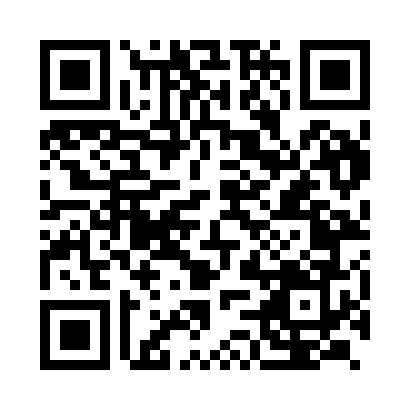 Prayer times for Bangalore, Karnataka, IndiaWed 1 May 2024 - Fri 31 May 2024High Latitude Method: One Seventh RulePrayer Calculation Method: University of Islamic SciencesAsar Calculation Method: HanafiPrayer times provided by https://www.salahtimes.comDateDayFajrSunriseDhuhrAsrMaghribIsha1Wed4:455:5912:174:416:357:492Thu4:445:5912:174:416:357:493Fri4:445:5812:174:426:357:504Sat4:435:5812:174:426:357:505Sun4:435:5712:164:426:367:506Mon4:425:5712:164:436:367:517Tue4:425:5712:164:436:367:518Wed4:415:5612:164:436:367:529Thu4:415:5612:164:436:367:5210Fri4:405:5612:164:446:377:5211Sat4:405:5512:164:446:377:5312Sun4:395:5512:164:446:377:5313Mon4:395:5512:164:456:377:5314Tue4:395:5512:164:456:387:5415Wed4:385:5412:164:456:387:5416Thu4:385:5412:164:466:387:5517Fri4:385:5412:164:466:397:5518Sat4:375:5412:164:466:397:5519Sun4:375:5412:164:466:397:5620Mon4:375:5312:164:476:397:5621Tue4:365:5312:164:476:407:5722Wed4:365:5312:164:476:407:5723Thu4:365:5312:174:486:407:5724Fri4:365:5312:174:486:417:5825Sat4:355:5312:174:486:417:5826Sun4:355:5312:174:496:417:5927Mon4:355:5312:174:496:417:5928Tue4:355:5312:174:496:428:0029Wed4:355:5212:174:496:428:0030Thu4:345:5212:174:506:428:0031Fri4:345:5212:174:506:438:01